ELTERN-MITARBEIT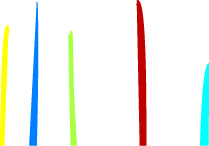 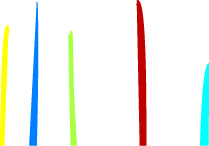 Ich habe Interesse, die Eltern-Mitarbeitsgruppe der THS gelegentlich zu unterstützen.Ich erkläre mich damit einverstanden, dass meine Daten an die anderen Mitglieder der Eltern-Mitarbeitsgruppe weitergegeben werden.Name: ………………….…...…………………..	Vorname: …………..………..…………Telefonnummer Festnetz ……………………………..…………………...…..Telefonnummer Mobil ………………………………..…………………...…..Email-Adresse: …………………………………………………………………………………..…………………………………………Datum, Unterschrift